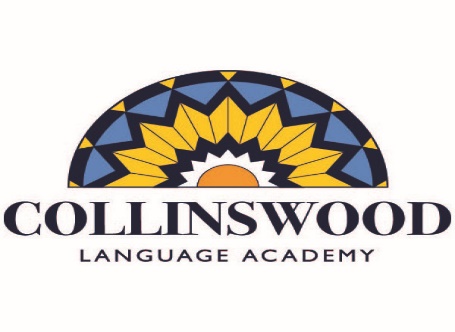 2018-2019Lista de Útiles para Kindergarten Obtenga una tarjeta para la biblioteca pública.¡Se agradece su apoyo!CantidadMateriales obligatorios1 caja de 24 Crayolas regulares marca Crayola3 cajas de 24 Lápices de colores marca Crayola2 cajas de 8 countMarcadores marca Crayola2 paquetes (8 latas en total)Plastilina marca Play-Doh1 paquete de 12Lápices2 Portafolios blancos de 1/2”, media pulgada (Deben tener plástico en la cubierta, dos bolsillos y ser de 3 anillos.)1Borrador grande4 Cuadernos de composición blanco y negro1 azul and 1 rojoFolders con bolsillo y ganchos metálicos – No de plástico, solamente colores solidos – NO ANOTE EL NOMBRE DEL ESTUDIANTEGrandemente apreciadoNIÑOS1 paqueteHojas de papel de color BRILLANTE2 paquetes Bolsitas plásticas Zip-loc de un galón (NO easy zipper)1 cajaToallitas húmedas de bebé (baby wipes)NIÑAS1 paqueteHojas de papel de color PASTEL2 paquetesBolsitas plásticas Zip-loc de un cuarto de galón1 cajaToallitas húmedas de bebé (baby wipes)Lista de deseos1 cajaRepuestos de SWIFFER-Refill Premios pequeños para la caja de tesoro.Paños para limpiar la pantalla de las computadoras.